МИНИСТЕРСТВО ОБРАЗОВАНИЯ И НАУКИ РЕСПУБЛИКИ ТАТАРСТАНПРИКАЗг.Казань Об утверждении Административного регламентаМИНИСТЕРСТВО ОБРАЗОВАНИЯ И НАУКИ РЕСПУБЛИКИ ТАТАРСТАН по предоставлению государственной услуги 
«Прием заявлений о зачислении в государственные образовательные организации Республики Татарстан, реализующие программы общего образования»В соответствии с Федеральным законом от 27 июля 2010 года  № 210-ФЗ «Об организации предоставления государственных и муниципальных услуг» и Порядком разработки и утверждения административных регламентов предоставления государственных услуг исполнительными органами государственной власти Республики Татарстан, утвержденный постановлением Кабинета Министров Республики Татарстан от 28.02.2022  № 175 «Об утверждении Порядка разработки и утверждения административных регламентов предоставления государственных услуг исполнительными органами государственной власти Республики Татарстан и о признании утратившими силу отдельных постановлений Кабинета Министров Республики Татарстан»Утвердить прилагаемый Административный регламент МИНИСТЕРСТВО ОБРАЗОВАНИЯ И НАУКИ РЕСПУБЛИКИ ТАТАРСТАН по предоставлению государственной услуги «Прием заявлений о зачислении в государственные образовательные организации Республики Татарстан, реализующие программы общего образования».Утвержден приказом МИНИСТЕРСТВО ОБРАЗОВАНИЯ И НАУКИ РЕСПУБЛИКИ ТАТАРСТАН от  № Административный регламентМИНИСТЕРСТВО ОБРАЗОВАНИЯ И НАУКИ РЕСПУБЛИКИ ТАТАРСТАН
по предоставлению государственной услуги «Прием заявлений о зачислении в государственные образовательные организации Республики Татарстан, реализующие программы общего образования»I. Общие положенияНастоящий Административный регламент устанавливает порядок и стандарт предоставления государственной услуги «Прием заявлений о зачислении в государственные образовательные организации Республики Татарстан, реализующие программы общего образования» (далее – Услуга).Услуга предоставляется родителям (законным представителям) несовершеннолетних лиц (далее – заявители), указанным в таблице 1 приложения № 1 к настоящему Административному регламенту.Услуга должна быть предоставлена заявителю в соответствии с вариантом предоставления Услуги (далее – вариант).Вариант определяется в соответствии с таблицей 2 приложения № 1 к настоящему Административному регламенту, исходя из общих признаков заявителя, а также из результата предоставления Услуги, за предоставлением которой обратился указанный заявитель.Признаки заявителя определяются путем профилирования, осуществляемого в соответствии с настоящим Административным регламентом.Информация о порядке предоставления Услуги размещается в федеральной государственной информационной системе «Единый портал государственных и муниципальных услуг (функций)» (далее – Единый портал).II. Стандарт предоставления УслугиНаименование УслугиПрием заявлений о зачислении в государственные образовательные организации Республики Татарстан, реализующие программы общего образования.Наименование органа, предоставляющего УслугуУслуга предоставляется  (далее – ).Предоставление Услуги в многофункциональных центрах предоставления государственных и муниципальных услуг (далее – МФЦ) осуществляется при наличии соглашения с таким МФЦ.МФЦ, в которых организуется предоставление Услуги, не могут принимать решение об отказе в приеме заявления о предоставлении Услуги (далее – заявление) и документов и (или) информации, необходимых для ее предоставления.Результат предоставления УслугиПри обращении заявителя за приемом заявлений на зачисление в общеобразовательное учреждение результатами предоставления Услуги являются:зачисление в общеобразовательное учреждение;уведомление о приеме и регистрации заявления (электронный документ, документ на бумажном носителе) (в соответствии с формой, утвержденной настоящим Административным регламентом);мотивированный отказ в предоставлении государственной услуги (электронный документ, документ на бумажном носителе) (в соответствии с формой, утвержденной настоящим Административным регламентом).Формирование реестровой записи в качестве результата предоставления Услуги не предусмотрено.Документ, содержащий решение о предоставлении Услуги, настоящим Административным регламентом не предусмотрен. Результаты предоставления Услуги могут быть получены в личном кабинете на региональном портале, в личном кабинете на Едином портале, в МФЦ.Срок предоставления УслугиМаксимальный срок предоставления Услуги составляет 30 календарных дней со дня регистрации заявления и документов, необходимых для предоставления Услуги.Срок предоставления Услуги определяется для каждого варианта и приведен в их описании, содержащемся в разделе III настоящего Административного регламента.Правовые основания для предоставления УслугиПеречень нормативных правовых актов, регулирующих предоставление Услуги, информация о порядке досудебного (внесудебного) обжалования решений и действий (бездействия) Нет данных!, а также о должностных лицах, государственных служащих, работниках Нет данных! размещены на официальном сайте Нет данных! в информационно-телекоммуникационной сети «Интернет» (далее – сеть «Интернет»), а также на Едином портале.Исчерпывающий перечень документов, необходимых для предоставления УслугиДокументы, необходимые для предоставления Услуги, которые заявитель должен представить самостоятельно, законодательными или иными нормативными правовыми актами Российской Федерации не предусмотрены.Исчерпывающий перечень документов, необходимых в соответствии с законодательными или иными нормативными правовыми актами для предоставления Услуги, которые заявитель вправе представить по собственной инициативе:документы заявителя, – заключение психолого-медико-педагогической комиссии (при подаче заявления в личном кабинете на Едином портале: ; в МФЦ: ; в личном кабинете на региональном портале: );документы, подтверждающие родственные отношения и отношения свойства с членами семьи, – свидетельство о рождении (при подаче заявления в личном кабинете на Едином портале: ; в МФЦ: ; в личном кабинете на региональном портале: );документы, подтверждающие наличие образования и квалификации, ученой степени и (или) ученого звания, – документ об основном общем образовании (при подаче заявления в личном кабинете на Едином портале: ; в МФЦ: ; в личном кабинете на региональном портале: );документы, удостоверяющие личность :документ, удостоверяющий личность заявителя, представителя (при подаче заявления в личном кабинете на Едином портале: ; в МФЦ: ; в личном кабинете на региональном портале: );паспорт гражданина Российской Федерации (при подаче заявления в личном кабинете на Едином портале: ; в МФЦ: ; в личном кабинете на региональном портале: );документы, подтверждающие трудовую деятельность физического лица, – справка с места работы (при подаче заявления в личном кабинете на Едином портале: ; в МФЦ: ; в личном кабинете на региональном портале: );документы, удостоверяющие полномочия законного представителя:иной документ, подтверждающий установление опеки или попечительства (при подаче заявления в личном кабинете на Едином портале: ; в МФЦ: ; в личном кабинете на региональном портале: );решение об установлении опеки или попечительства (при подаче заявления в личном кабинете на Едином портале: ; в МФЦ: ; в личном кабинете на региональном портале: );документы о регистрации по месту жительства и месту пребывания гражданина Российской Федерации в пределах Российской Федерации:свидетельство о регистрации по месту жительства (при подаче заявления в личном кабинете на Едином портале: ; в МФЦ: ; в личном кабинете на региональном портале: );свидетельство о регистрации по месту пребывания (при подаче заявления в личном кабинете на Едином портале: ; в МФЦ: ; в личном кабинете на региональном портале: );выписка из домовой книги по месту жительства или по месту пребывания (при подаче заявления в личном кабинете на Едином портале: ; в МФЦ: ; в личном кабинете на региональном портале: ). Представление заявителем документов, предусмотренных в настоящем подразделе, а также заявления о предоставлении Услуги, осуществляется в МФЦ, в личном кабинете на региональном портале, в личном кабинете на Едином портале.Исчерпывающий перечень оснований для отказа
в приеме документов, необходимых для предоставления Услуги Нет данных! отказывает заявителю в приеме документов при наличии следующих оснований:представленные документы являются недействительными;личность заявителя не подтверждена;личность представителя заявителя не установлена;изменение места жительства страхователя не подтверждено;документы содержат повреждения, наличие которых не позволяет в полном объеме использовать информацию и сведения, содержащиеся в документах для предоставления услуги;в документах, представленных заявителем, содержатся подчистки и исправления текста, которые не заверены в порядке, установленном законодательством Российской Федерации;представление неполного комплекта документов, необходимых для предоставления услуги;представленные документы или сведения утратили силу на момент обращения за услугой ;полномочия представителя не подтверждены.Исчерпывающий перечень оснований для приостановления предоставления Услуги или отказа в предоставлении Услуги Нет данных! приостанавливает предоставление Услуги при наличии следующего основания – документы, являющиеся обязательными для представления, не представлены заявителем. Нет данных! отказывает заявителю в предоставлении Услуги при наличии следующих оснований:документы, являющиеся обязательными для представления, не предоставлены;сведения о заявителе, указанные в документах, удостоверяющих его личность, не совпадают со сведениями о правопреемниках, указанными в заявлении о распределении средств пенсионных накоплений;несоответствие документов, представленных заявителем, по форме или содержанию требованиям законодательства Российской Федерации;сведения о месте жительства (месте пребывания) заявителя на территории субъекта Российской Федерации не подтверждены;представление сведений и (или) документов, которые противоречат сведениям, полученным в ходе межведомственного взаимодействия.Размер платы, взимаемой с заявителя 
при предоставлении Услуги, и способы ее взиманияВзимание государственной пошлины или иной платы за предоставление Услуги законодательством Российской Федерации не предусмотрено.Максимальный срок ожидания в очереди при подаче заявителем заявления о предоставлении Услуги и при получении результата предоставления УслугиМаксимальный срок ожидания в очереди при подаче заявления составляет 15 минут. Максимальный срок ожидания в очереди при получении результата Услуги составляет 15 минут.Срок регистрации заявления заявителя о предоставлении УслугиСрок регистрации заявления и документов, необходимых для предоставления Услуги, составляет  заявления о предоставлении Услуги и документов, необходимых для предоставления Услуги:.Требования к помещениям, в которых предоставляется УслугаПомещения, в которых предоставляется Услуга, должны соответствовать следующим требованиям:помещения оборудованы противопожарной системой и системой пожаротушения;места приема заявителей и залы ожидания оборудованы информационными табло, предоставляющими информацию о порядке предоставления Услуги (включая трансляцию видеороликов, разъясняющих порядок предоставления Услуги), а также регулирующими поток электронной очереди;входы в помещения, в которых предоставляется Услуга, должны быть оборудованы пандусами, расширенными проходами, позволяющими обеспечить беспрепятственный доступ инвалидов, включая инвалидов, использующих кресла-коляски;залы ожидания оборудованы местами для оформления документов (столы (стойки) с канцелярскими принадлежностями) и образцами заполнения документов, а также стульями (креслами, лавками, скамейками).Показатели доступности и качества УслугиК показателям доступности предоставления Услуги относятся: расположенность помещения, в котором ведется прием, выдача документов в зоне доступности общественного транспорта; наличие исчерпывающей информации о способах, порядке и сроках предоставления Услуги на информационных стендах в местах предоставления государственных услуг, на сайте Органа власти и на Едином портале; оказание помощи инвалидам в преодолении барьеров, мешающих получению ими услуг наравне с другими лицами; наличие необходимого количества специалистов, а также помещений, в которых осуществляется прием документов от заявителей.К показателям качества предоставления Услуги относятся:однократное взаимодействие заявителя (представителя заявителя) с работниками МФЦ при обращении за предоставлением Услуги через МФЦ;отсутствие заявлений об оспаривании решений, действий (бездействия) Органа власти, его должностных лиц, принимаемых (совершенных) при предоставлении Услуги, по итогам рассмотрения которых вынесены решения об удовлетворении (частичном удовлетворении) требований заявителей;отсутствие заявлений об оспаривании решений, действий (бездействия) территориального органа Органа власти, его должностных лиц, принимаемых (совершенных) при предоставлении Услуги, по итогам рассмотрения которых вынесены решения об удовлетворении требований заявителей;отсутствие обоснованных жалоб заявителей на решения, действия (бездействие) должностных лиц, ответственных за предоставление Услуги;соблюдение сроков и последовательности административных процедур (действий), установленных настоящим Административным регламентом;возможность заявителя оценить качество предоставления Услуги;соблюдение сроков предоставления Услуги и сроков выполнения административных процедур при предоставлении Услуги.Иные требования к предоставлению УслугиУслуги, которые являются необходимыми и обязательными для предоставления Услуги, законодательством Российской Федерации не предусмотрены.Информационные системы, используемые для предоставления Услуги, настоящим Административным регламентом не предусмотрены.III. Состав, последовательность и сроки выполнения административных процедурПеречень вариантов предоставления УслугиПри обращении заявителя за приемом заявлений на зачисление в общеобразовательное учреждение Услуга предоставляется в соответствии со следующими вариантами:Родители (законные представители), дети которых имеют внеочередное право на получение Услуги Организации, имеющей интернат, в соответствии с пунктом 5 статьи 44 Закона Российской Федерации от 17 января 1992 года № 2202-1 «О прокуратуре Российской Федерации», пунктом 3 статьи 19 Закона Российской Федерации от 26 июня 1992 года № 3132-1 «О статусе судей в Российской Федерации», частью 25 статьи 35 Федерального закона от 28 декабря 2010 года № 403-ФЗ «О Следственном комитете Российской Федерации»;Родители (законные представители), дети которых зарегистрированы органами регистрационного учета по месту жительства или пребывания на территории, закрепленной за Организацией, имеющие первоочередное право на получение Услуги Организации, предусмотренное в абзаце втором части 6 статьи 19 Федерального закона от 27 мая 1998 года № 76-ФЗ «О статусе военнослужащих», частью 6 статьи 46 Федерального закона от 7 февраля 2011 г. № 3-ФЗ «О полиции», детям сотрудников органов внутренних дел, не являющихся сотрудниками полиции, и детям, указанным в части 14 статьи 3 Федерального закона от 30 декабря 2012 года № 283-ФЗ «О социальных гарантиях сотрудникам некоторых федеральных органов исполнительной власти и внесении изменений в законодательные акты Российской Федерации»;Родители (законные представители), дети которых имеют преимущественное право на получение Услуги Организации, предусмотренное частью 3.1 статьи 67, частью 6 статьи 86, Федерального закона от 29 декабря 2012 года № 273-ФЗ «Об образовании в Российской Федерации» (далее – Закон об образовании);Родители (законные представители), дети которых проживают на территории, закрепленной за Организацией;Родители (законные представители), дети которых не проживают на территории, закрепленной за Организацией;Совершеннолетние лица, не получившие начального общего, основного общего и (или) среднего общего образования и имеющие право на получение образования соответствующего уровня, зарегистрированные органами регистрационного учета по месту жительства или пребывания на территории Республики Татарстан, и проживающие на территории, закрепленной за Организацией;Совершеннолетние лица, не получившие начального общего, основного общего и (или) среднего общего образования и имеющие право на получение образования соответствующего уровня, зарегистрированные органами регистрационного учета по месту жительства или пребывания на территории Республики Татарстан, и не проживающие на территории, закрепленной за Организацией.Возможность оставления заявления заявителя о предоставлении Услуги без рассмотрения не предусмотрена.Настоящим Административным регламентом не предусмотрен вариант, необходимый для исправления допущенных опечаток и ошибок в выданных в результате предоставления Услуги документах и созданных реестровых записях. Профилирование заявителяВариант определяется путем анкетирования заявителя, в процессе которого устанавливается результат Услуги, за предоставлением которого он обратился, а также признаки заявителя. Вопросы, направленные на определение признаков заявителя, приведены в таблице 2 приложения № 1 к настоящему Административному регламенту.Профилирование осуществляется:.По результатам получения ответов от заявителя на вопросы анкетирования определяется полный перечень комбинаций значений признаков в соответствии с настоящим Административным регламентом, каждая из которых соответствует одному варианту.Описания вариантов, приведенные в настоящем разделе, размещаются  Нет данных! в общедоступном для ознакомления месте.Максимальный срок предоставления варианта Услуги составляет 0 рабочих дней со дня регистрации заявления и документов, необходимых для предоставления Услуги.Результатом предоставления варианта Услуги являются:зачисление в общеобразовательное учреждение;уведомление о приеме и регистрации заявления (электронный документ, документ на бумажном носителе) (в соответствии с формой, утвержденной настоящим Административным регламентом);мотивированный отказ в предоставлении государственной услуги (электронный документ, документ на бумажном носителе) (в соответствии с формой, утвержденной настоящим Административным регламентом).Формирование реестровой записи в качестве результата предоставления Услуги не предусмотрено.Документ, содержащий решение о предоставлении Услуги, настоящим Административным регламентом не предусмотрен.  Нет данных! отказывает заявителю в предоставлении Услуги при наличии следующих оснований:документы, являющиеся обязательными для представления, не предоставлены;сведения о заявителе, указанные в документах, удостоверяющих его личность, не совпадают со сведениями о правопреемниках, указанными в заявлении о распределении средств пенсионных накоплений;несоответствие документов, представленных заявителем, по форме или содержанию требованиям законодательства Российской Федерации;представление сведений и (или) документов, которые противоречат сведениям, полученным в ходе межведомственного взаимодействия.Административные процедуры, осуществляемые при предоставлении Услуги в соответствии с настоящим вариантом:. В настоящем варианте предоставления Услуги не приведены административные процедуры: межведомственное информационное взаимодействие, приостановление предоставления Услуги, поскольку они не предусмотрены законодательством Российской Федерации.Максимальный срок предоставления варианта Услуги составляет 0 рабочих дней со дня регистрации заявления и документов, необходимых для предоставления Услуги.Результатом предоставления варианта Услуги являются:зачисление в общеобразовательное учреждение;уведомление о приеме и регистрации заявления (электронный документ, документ на бумажном носителе) (в соответствии с формой, утвержденной настоящим Административным регламентом);мотивированный отказ в предоставлении государственной услуги (электронный документ, документ на бумажном носителе) (в соответствии с формой, утвержденной настоящим Административным регламентом).Формирование реестровой записи в качестве результата предоставления Услуги не предусмотрено.Документ, содержащий решение о предоставлении Услуги, настоящим Административным регламентом не предусмотрен.  Нет данных! отказывает заявителю в предоставлении Услуги при наличии следующих оснований:документы, являющиеся обязательными для представления, не предоставлены;сведения о заявителе, указанные в документах, удостоверяющих его личность, не совпадают со сведениями о правопреемниках, указанными в заявлении о распределении средств пенсионных накоплений;несоответствие документов, представленных заявителем, по форме или содержанию требованиям законодательства Российской Федерации;представление сведений и (или) документов, которые противоречат сведениям, полученным в ходе межведомственного взаимодействия.Административные процедуры, осуществляемые при предоставлении Услуги в соответствии с настоящим вариантом:. В настоящем варианте предоставления Услуги не приведены административные процедуры: межведомственное информационное взаимодействие, приостановление предоставления Услуги, поскольку они не предусмотрены законодательством Российской Федерации.Максимальный срок предоставления варианта Услуги составляет 0 рабочих дней со дня регистрации заявления и документов, необходимых для предоставления Услуги.Результатом предоставления варианта Услуги являются:зачисление в общеобразовательное учреждение;уведомление о приеме и регистрации заявления (электронный документ, документ на бумажном носителе) (в соответствии с формой, утвержденной настоящим Административным регламентом);мотивированный отказ в предоставлении государственной услуги (электронный документ, документ на бумажном носителе) (в соответствии с формой, утвержденной настоящим Административным регламентом).Формирование реестровой записи в качестве результата предоставления Услуги не предусмотрено.Документ, содержащий решение о предоставлении Услуги, настоящим Административным регламентом не предусмотрен.  Нет данных! отказывает заявителю в предоставлении Услуги при наличии следующих оснований:документы, являющиеся обязательными для представления, не предоставлены;сведения о заявителе, указанные в документах, удостоверяющих его личность, не совпадают со сведениями о правопреемниках, указанными в заявлении о распределении средств пенсионных накоплений;несоответствие документов, представленных заявителем, по форме или содержанию требованиям законодательства Российской Федерации;представление сведений и (или) документов, которые противоречат сведениям, полученным в ходе межведомственного взаимодействия.Административные процедуры, осуществляемые при предоставлении Услуги в соответствии с настоящим вариантом:. В настоящем варианте предоставления Услуги не приведены административные процедуры: межведомственное информационное взаимодействие, приостановление предоставления Услуги, поскольку они не предусмотрены законодательством Российской Федерации.Максимальный срок предоставления варианта Услуги составляет 0 рабочих дней со дня регистрации заявления и документов, необходимых для предоставления Услуги.Результатом предоставления варианта Услуги являются:зачисление в общеобразовательное учреждение;уведомление о приеме и регистрации заявления (электронный документ, документ на бумажном носителе) (в соответствии с формой, утвержденной настоящим Административным регламентом);мотивированный отказ в предоставлении государственной услуги (электронный документ, документ на бумажном носителе) (в соответствии с формой, утвержденной настоящим Административным регламентом).Формирование реестровой записи в качестве результата предоставления Услуги не предусмотрено.Документ, содержащий решение о предоставлении Услуги, настоящим Административным регламентом не предусмотрен.  Нет данных! отказывает заявителю в предоставлении Услуги при наличии следующих оснований:несоответствие документов, представленных заявителем, по форме или содержанию требованиям законодательства Российской Федерации;документы, являющиеся обязательными для представления, не предоставлены;сведения о месте жительства (месте пребывания) заявителя на территории субъекта Российской Федерации не подтверждены.Административные процедуры, осуществляемые при предоставлении Услуги в соответствии с настоящим вариантом:. В настоящем варианте предоставления Услуги не приведены административные процедуры: межведомственное информационное взаимодействие, приостановление предоставления Услуги, поскольку они не предусмотрены законодательством Российской Федерации.Максимальный срок предоставления варианта Услуги составляет 0 рабочих дней со дня регистрации заявления и документов, необходимых для предоставления Услуги.Результатом предоставления варианта Услуги являются:зачисление в общеобразовательное учреждение;уведомление о приеме и регистрации заявления (электронный документ, документ на бумажном носителе) (в соответствии с формой, утвержденной настоящим Административным регламентом);мотивированный отказ в предоставлении государственной услуги (электронный документ, документ на бумажном носителе) (в соответствии с формой, утвержденной настоящим Административным регламентом).Формирование реестровой записи в качестве результата предоставления Услуги не предусмотрено.Документ, содержащий решение о предоставлении Услуги, настоящим Административным регламентом не предусмотрен.  Нет данных! отказывает заявителю в предоставлении Услуги при наличии следующих оснований:документы, являющиеся обязательными для представления, не предоставлены;сведения о заявителе, указанные в документах, удостоверяющих его личность, не совпадают со сведениями о правопреемниках, указанными в заявлении о распределении средств пенсионных накоплений;несоответствие документов, представленных заявителем, по форме или содержанию требованиям законодательства Российской Федерации;представление сведений и (или) документов, которые противоречат сведениям, полученным в ходе межведомственного взаимодействия.Административные процедуры, осуществляемые при предоставлении Услуги в соответствии с настоящим вариантом:. В настоящем варианте предоставления Услуги не приведены административные процедуры: межведомственное информационное взаимодействие, приостановление предоставления Услуги, поскольку они не предусмотрены законодательством Российской Федерации.Максимальный срок предоставления варианта Услуги составляет 0 рабочих дней со дня регистрации заявления и документов, необходимых для предоставления Услуги.Результатом предоставления варианта Услуги являются:зачисление в общеобразовательное учреждение;уведомление о приеме и регистрации заявления (электронный документ, документ на бумажном носителе) (в соответствии с формой, утвержденной настоящим Административным регламентом);мотивированный отказ в предоставлении государственной услуги (электронный документ, документ на бумажном носителе) (в соответствии с формой, утвержденной настоящим Административным регламентом).Формирование реестровой записи в качестве результата предоставления Услуги не предусмотрено.Документ, содержащий решение о предоставлении Услуги, настоящим Административным регламентом не предусмотрен.  Нет данных! отказывает заявителю в предоставлении Услуги при наличии следующих оснований:документы, являющиеся обязательными для представления, не предоставлены;сведения о заявителе, указанные в документах, удостоверяющих его личность, не совпадают со сведениями о правопреемниках, указанными в заявлении о распределении средств пенсионных накоплений;несоответствие документов, представленных заявителем, по форме или содержанию требованиям законодательства Российской Федерации;представление сведений и (или) документов, которые противоречат сведениям, полученным в ходе межведомственного взаимодействия.Административные процедуры, осуществляемые при предоставлении Услуги в соответствии с настоящим вариантом:. В настоящем варианте предоставления Услуги не приведены административные процедуры: межведомственное информационное взаимодействие, приостановление предоставления Услуги, поскольку они не предусмотрены законодательством Российской Федерации.Максимальный срок предоставления варианта Услуги составляет 0 рабочих дней со дня регистрации заявления и документов, необходимых для предоставления Услуги.Результатом предоставления варианта Услуги являются:зачисление в общеобразовательное учреждение;уведомление о приеме и регистрации заявления (электронный документ, документ на бумажном носителе) (в соответствии с формой, утвержденной настоящим Административным регламентом);мотивированный отказ в предоставлении государственной услуги (электронный документ, документ на бумажном носителе) (в соответствии с формой, утвержденной настоящим Административным регламентом).Формирование реестровой записи в качестве результата предоставления Услуги не предусмотрено.Документ, содержащий решение о предоставлении Услуги, настоящим Административным регламентом не предусмотрен.  Нет данных! отказывает заявителю в предоставлении Услуги при наличии следующих оснований:документы, являющиеся обязательными для представления, не предоставлены;сведения о заявителе, указанные в документах, удостоверяющих его личность, не совпадают со сведениями о правопреемниках, указанными в заявлении о распределении средств пенсионных накоплений;несоответствие документов, представленных заявителем, по форме или содержанию требованиям законодательства Российской Федерации;представление сведений и (или) документов, которые противоречат сведениям, полученным в ходе межведомственного взаимодействия.Административные процедуры, осуществляемые при предоставлении Услуги в соответствии с настоящим вариантом:. В настоящем варианте предоставления Услуги не приведены административные процедуры: межведомственное информационное взаимодействие, приостановление предоставления Услуги, поскольку они не предусмотрены законодательством Российской Федерации.IV. Формы контроля за исполнением Административного регламентаПорядок осуществления текущего контроля за соблюдением и исполнением ответственными должностными лицами положений Административного регламента и иных нормативных правовых актов, устанавливающих требования к предоставлению Услуги, а также принятием ими решенийТекущий контроль за соблюдением и исполнением ответственными должностными лицами  Нет данных! настоящего административного регламента, а также иных нормативных правовых актов, устанавливающих требования к предоставлению Услуги, а также принятием ими решений осуществляется должностными лицами Органа власти, должностными лицами, ответственными за организацию предоставления Услуги.Текущий контроль осуществляется посредством проведения плановых и внеплановых проверок. Порядок и периодичность осуществления плановых и внеплановых проверок полноты и качества предоставления Услуги, в том числе порядок и формы контроля за полнотой и качеством предоставления УслугиПлановые проверки проводятся на основе ежегодно утверждаемого плана, а внеплановые на основании жалоб заявителей на решения и действия (бездействие) должностных лиц  Нет данных! по решению лиц, ответственных за проведение проверок.Проверки проводятся уполномоченными лицами  Нет данных!.Ответственность должностных лиц органа, предоставляющего Услугу, за решения и действия (бездействие), принимаемые (осуществляемые) ими в ходе предоставления УслугиНарушившие требования настоящего Административного регламента должностные лица несут ответственность в соответствии с законодательством Российской Федерации.Положения, характеризующие требования к порядку и формам контроля за предоставлением Услуги, в том числе со стороны граждан, их объединений и организацийКонтроль за предоставлением Услуги, в том числе со стороны граждан, их объединений и организаций, осуществляется посредством получения ими полной актуальной и достоверной информации о порядке предоставления Услуги и возможности досудебного рассмотрения обращений (жалоб) в процессе получения Услуги.Лица, которые осуществляют контроль за предоставлением Услуги, должны принимать меры по предотвращению конфликта интересов при предоставлении Услуги. V. Досудебный (внесудебный) порядок обжалования решений и действий (бездействия) органа, предоставляющего Услугу, многофункционального центра, организаций, указанных в части 1.1 статьи 16 Федерального закона «Об организации предоставления государственных и муниципальных услуг», а также их должностных лиц, государственных или муниципальных служащих, работниковИнформирование заявителей о порядке подачи и рассмотрения жалобы осуществляется посредством размещения информации на информационных стендах в местах предоставления Услуги.Жалобы в форме электронных документов направляются посредством официального сайта МФЦ в сети "Интернет", посредством Федеральной государственной информационной системы «Единый портал государственных и муниципальных услуг (функций), на официальном сайте Органа власти в сети «Интернет». Жалобы в форме документов на бумажном носителе направляются почтовым отправлением, личный прием.Приложение № 1к Административному регламенту, утвержденному приказом МИНИСТЕРСТВО ОБРАЗОВАНИЯ И НАУКИ РЕСПУБЛИКИ ТАТАРСТАН от  № Перечень общих признаков заявителей, 
а также комбинации значений признаков, каждая из которых соответствует одному варианту предоставления услугиТаблица 1. Круг заявителей в соответствии с вариантами предоставления УслугиТаблица 2. Перечень общих признаков заявителейПриложение № 2к Административному регламенту, утвержденному приказом МИНИСТЕРСТВО ОБРАЗОВАНИЯ И НАУКИ РЕСПУБЛИКИ ТАТАРСТАН от  № ФОРМА к варианту 1Заявлениео предоставлении услуги «Прием заявлений о зачислении в государственные образовательные организации Республики Татарстан, реализующие программы общего образования» ФОРМА к варианту 2Заявлениео предоставлении услуги «Прием заявлений о зачислении в государственные образовательные организации Республики Татарстан, реализующие программы общего образования» ФОРМА к варианту 3Заявлениео предоставлении услуги «Прием заявлений о зачислении в государственные образовательные организации Республики Татарстан, реализующие программы общего образования» ФОРМА к варианту 4Заявлениео предоставлении услуги «Прием заявлений о зачислении в государственные образовательные организации Республики Татарстан, реализующие программы общего образования» ФОРМА к варианту 5Заявлениео предоставлении услуги «Прием заявлений о зачислении в государственные образовательные организации Республики Татарстан, реализующие программы общего образования» ФОРМА к варианту 6Заявлениео предоставлении услуги «Прием заявлений о зачислении в государственные образовательные организации Республики Татарстан, реализующие программы общего образования» ФОРМА к варианту 7Заявлениео предоставлении услуги «Прием заявлений о зачислении в государственные образовательные организации Республики Татарстан, реализующие программы общего образования»   г.№ Министр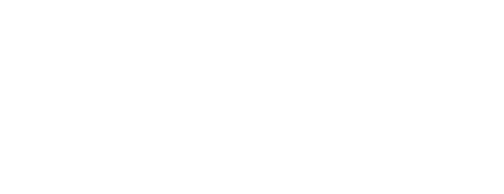 Хадиуллин Ильсур Гараевич№ вариантаКомбинация значений признаковРезультат Услуги, за которым обращается заявитель «Прием заявлений на зачисление в общеобразовательное учреждение»Результат Услуги, за которым обращается заявитель «Прием заявлений на зачисление в общеобразовательное учреждение»Родители (законные представители), дети которых имеют внеочередное право на получение Услуги Организации, имеющей интернат, в соответствии с пунктом 5 статьи 44 Закона Российской Федерации от 17 января 1992 года № 2202-1 «О прокуратуре Российской Федерации», пунктом 3 статьи 19 Закона Российской Федерации от 26 июня 1992 года № 3132-1 «О статусе судей в Российской Федерации», частью 25 статьи 35 Федерального закона от 28 декабря 2010 года № 403-ФЗ «О Следственном комитете Российской Федерации»Родители (законные представители), дети которых зарегистрированы органами регистрационного учета по месту жительства или пребывания на территории, закрепленной за Организацией, имеющие первоочередное право на получение Услуги Организации, предусмотренное в абзаце втором части 6 статьи 19 Федерального закона от 27 мая 1998 года № 76-ФЗ «О статусе военнослужащих», частью 6 статьи 46 Федерального закона от 7 февраля 2011 г. № 3-ФЗ «О полиции», детям сотрудников органов внутренних дел, не являющихся сотрудниками полиции, и детям, указанным в части 14 статьи 3 Федерального закона от 30 декабря 2012 года № 283-ФЗ «О социальных гарантиях сотрудникам некоторых федеральных органов исполнительной власти и внесении изменений в законодательные акты Российской Федерации»Родители (законные представители), дети которых имеют преимущественное право на получение Услуги Организации, предусмотренное частью 3.1 статьи 67, частью 6 статьи 86, Федерального закона от 29 декабря 2012 года № 273-ФЗ «Об образовании в Российской Федерации» (далее – Закон об образовании)Родители (законные представители), дети которых проживают на территории, закрепленной за ОрганизациейРодители (законные представители), дети которых не проживают на территории, закрепленной за ОрганизациейСовершеннолетние лица, не получившие начального общего, основного общего и (или) среднего общего образования и имеющие право на получение образования соответствующего уровня, зарегистрированные органами регистрационного учета по месту жительства или пребывания на территории Республики Татарстан, и проживающие на территории, закрепленной за ОрганизациейСовершеннолетние лица, не получившие начального общего, основного общего и (или) среднего общего образования и имеющие право на получение образования соответствующего уровня, зарегистрированные органами регистрационного учета по месту жительства или пребывания на территории Республики Татарстан, и не проживающие на территории, закрепленной за Организацией№ п/пПризнак заявителяЗначения признака заявителяРезультат Услуги «Прием заявлений на зачисление в общеобразовательное учреждение»Результат Услуги «Прием заявлений на зачисление в общеобразовательное учреждение»Результат Услуги «Прием заявлений на зачисление в общеобразовательное учреждение»Категория заявителя?1. Родители (законные представители), дети которых имеют внеочередное право на получение Услуги Организации, имеющей интернат, в соответствии с пунктом 5 статьи 44 Закона Российской Федерации от 17 января 1992 года № 2202-1 «О прокуратуре Российской Федерации», пунктом 3 статьи 19 Закона Российской Федерации от 26 июня 1992 года № 3132-1 «О статусе судей в Российской Федерации», частью 25 статьи 35 Федерального закона от 28 декабря 2010 года № 403-ФЗ «О Следственном комитете Российской Федерации».2. Родители (законные представители), дети которых зарегистрированы органами регистрационного учета по месту жительства или пребывания на территории, закрепленной за Организацией, имеющие первоочередное право на получение Услуги Организации, предусмотренное в абзаце втором части 6 статьи 19 Федерального закона от 27 мая 1998 года № 76-ФЗ «О статусе военнослужащих», частью 6 статьи 46 Федерального закона от 7 февраля 2011 г. № 3-ФЗ «О полиции», детям сотрудников органов внутренних дел, не являющихся сотрудниками полиции, и детям, указанным в части 14 статьи 3 Федерального закона от 30 декабря 2012 года № 283-ФЗ «О социальных гарантиях сотрудникам некоторых федеральных органов исполнительной власти и внесении изменений в законодательные акты Российской Федерации».3. Родители (законные представители), дети которых имеют преимущественное право на получение Услуги Организации, предусмотренное частью 3.1 статьи 67, частью 6 статьи 86, Федерального закона от 29 декабря 2012 года № 273-ФЗ «Об образовании в Российской Федерации» (далее – Закон об образовании).4. Родители (законные представители), дети которых проживают на территории, закрепленной за Организацией.5. Родители (законные представители), дети которых не проживают на территории, закрепленной за Организацией.6. Совершеннолетние лица, не получившие начального общего, основного общего и (или) среднего общего образования и имеющие право на получение образования соответствующего уровня, зарегистрированные органами регистрационного учета по месту жительства или пребывания на территории Республики Татарстан, и проживающие на территории, закрепленной за Организацией.7. Совершеннолетние лица, не получившие начального общего, основного общего и (или) среднего общего образования и имеющие право на получение образования соответствующего уровня, зарегистрированные органами регистрационного учета по месту жительства или пребывания на территории Республики Татарстан, и не проживающие на территории, закрепленной за Организацией